УТВЕРЖДАЮ:Директор ГБУ «ДСЦ «Марфино»______________ А.Ф. Траханов «__» февраля 201__г.Перечень локальных актов ГБУ «ДСЦ «Марфино» по противодействию коррупции:Антикоррупционная политика Государственного бюджетного учреждения города Москвы «Досугово-спортивный центр «Марфино»;кодекс этики и служебного поведения работников;положение, устанавливающее порядок внедрения и урегулирования конфликтных интересов;меры по предупреждению и противодействию коррупции;положение о порядке уведомления работодателя о случаях склонения работника к совершению коррупционных правонарушений;положение об антикоррупционной рабочей группе по противодействию коррупции.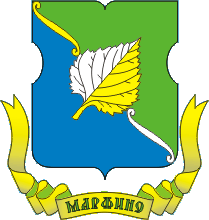 Государственное бюджетное учреждение города Москвы«ДОСУГОВО-СПОРТИВНЫЙ ЦЕНТР «МАРФИНО»Государственное бюджетное учреждение города Москвы«ДОСУГОВО-СПОРТИВНЫЙ ЦЕНТР «МАРФИНО»127106, г. Москваул. Комдива Орлова, д.8Тел. (499) 903-50-90e-mail: dscmarfino@mail.ru